Major Sponsors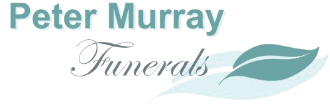 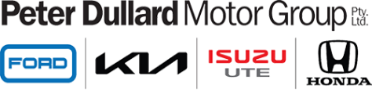 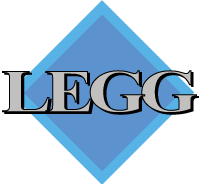 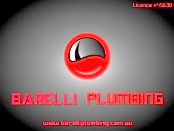 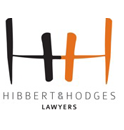               OVER         $5,000 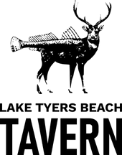            IN PRIZES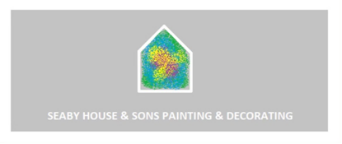 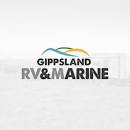 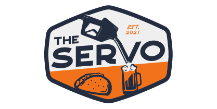 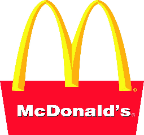 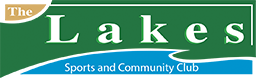 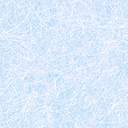 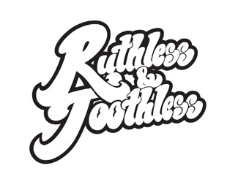 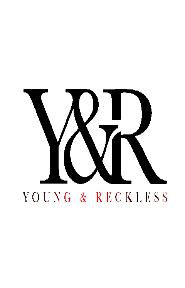 Lakes Entrance Golf Club ABN 54091835826Golf Links Road, Lakes Entrance, 3909Phone: (03) 5155 2832   Email: info@legc.net2023 Annual Spring TournamentWednesday 18th Oct – Sunday 22 Oct 2023ENTRIES CLOSE: 14th OCTOBER 2023(Or when fields reach capacity)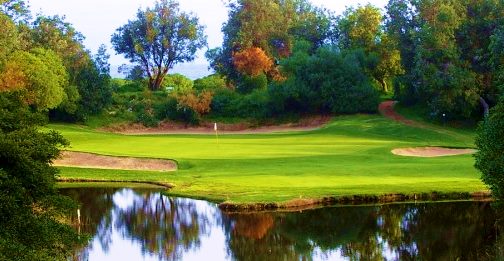     OVER $5,000 IN PRIZES             TO BE WONCONDITIONS OF ENTRY1. All entrance fees must be paid at the time of entry. When the   course capacity is reached, late entries may not be accepted.2. The Tournament Committee shall have entire control of theTournament.3. Players must report to the Starter at least 15 minutes before their notified time of starting.4. Entries are restricted to players holding a valid Golf LinkHandicap and are members of clubs affiliated with GolfAustralia. The Tournament Committee shall have the right torefuse the entry of any person without being required to giveany reason for such refusal.5. Competitions shall be played in accordance with the Rules ofGolf as approved by the R & A Rules Limited, together with such local rules as are in force on the course over which thecompetition takes place. If a dispute arises on any point,it shall be decided by the Tournament Committee whose decision shall be final.6. Competitors must state the club to which they belong, theirGolf Australia handicap and their Golf link Number.7. The Tournament Committee has the right to alter a player’shandicap during the Tournament.8. The Tournament Committee has the right to alter or vary thegrade distribution due to the size of the fields.9. If there is a tie in any event, a count-back as recommended by Golf Australia will be made by the Tournament Committee.10. No Competitor shall be permitted to win more than onetrophy on Men’s/Women’s days and only one in Sunday’s mixed event. (Except N.T. P’s)11. All entries must be made to the Tournament Secretary of theLakes Entrance Golf Club NOT LATER THAN 14th OCTOBER 2023.Any changes of circumstances must be addressed through the Tournament Secretary.12. In the event of insufficient entries the TournamentCommittee has the right to cancel the event.	 